HUNTINGTON HILLS CURLING CLUB520 – 78 Ave NW, CalgaryNovember 2-4,  2018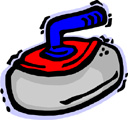 $240 Per Team3 eventsSaturday BanquetTheme: Rock StarsTo Register: Contact  Marg @ 403-540-6383 or e-mail marg61matthews@shaw.caEntry Deadline: October 29, 2018